ЧЕРКАСЬКА ОБЛАСНА РАДАГОЛОВАР О З П О Р Я Д Ж Е Н Н Я23.12.2021                                                                                    № 559-р Про покладаннявиконання обов’язків директорана КУЗЬМЕНКО Л І.Відповідно до статті 55 Закону України «Про місцеве самоврядування в Україні», підпункту 3 пункту 3 рішення обласної ради від 16.12.2016                   № 10-18/VIІ «Про управління суб’єктами та об’єктами спільної власності територіальних громад сіл, селищ, міст Черкаської області» (із змінами), пункту 5 Положення про конкурсний відбір претендентів на зайняття посад керівників закладів охорони здоров’я спільної власності територіальних громад сіл, селищ, міст Черкаської області, затвердженого рішенням обласної ради від 19.02.2021 № 5-14/VІІІ, враховуючи лист Управління освіти і науки Черкаської обласної державної адміністрації від 20.12.2021 № 02/11-01-28/2553/02/11-01-28/29682:1. ПОКЛАСТИ з 05.01.2022 на КУЗЬМЕНКО Людмилу Іванівну, заступника директора з навчальної роботи Шевченківської спеціалізованої загальноосвітньої школи-інтернату з поглибленим вивченням предметів гуманітарно-естетичного профілю Черкаської обласної ради, (далі – заклад), виконання обов’язків директора закладу на строк до видання окремого розпорядження голови обласної ради про припинення нею виконання обов’язків директора закладу.2. Контроль за виконанням розпорядження покласти на заступника голови обласної ради ДОМАНСЬКОГО В.М. і управління юридичного забезпечення та роботи з персоналом виконавчого апарату обласної ради.Підстава: заява Кузьменко Л.І. від 22.12.2021.Голова									А. ПІДГОРНИЙ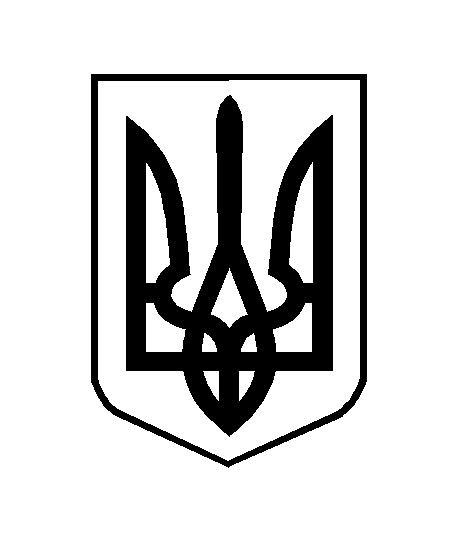 